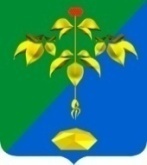 АДМИНИСТРАЦИЯ ПАРТИЗАНСКОГО ГОРОДСКОГО ОКРУГА  ПРИМОРСКОГО КРАЯП О С Т А Н О В Л Е Н И Е20 марта 2024г.                                                                                         № 511-паВ соответствии с Земельным кодексом Российской Федерации,                            с Федеральным законом от 06 октября 2003 года № 131-ФЗ «Об общих принципах организации местного самоуправления в Российской Федерации», на основании статей 29, 32 Устава Партизанского городского округа, администрация Партизанского городского округа ПОСТАНОВЛЯЕТ:1. Отменить открытый аукцион на право заключения договора аренды на земельный участок под железнодорожный транспорт, утвержденного постановлением администрации Партизанского городского округа № 318-па от 21 февраля 2024г., адрес (местоположение): Приморский край,                               г. Партизанск на 131 км ПК 5 участка Угловая – Мыс Астафьева с кадастровым номером 25:33:180111:3178 в связи с тем, что на земельный участок зарегистрировано право собственности Российской Федерации                       № 25:33:180111:3178-25/064/2024-1 от 19 марта 2024г. 22. Настоящее постановление и извещение подлежат опубликованию в газете «Вести», на официальном сайте администрации Партизанского городского округа и на официальном сайте торгов.3. Контроль за исполнением настоящего постановления возложить на первого заместителя главы администрации городского округа С.С.Юдина.Глава городского округа                                    	                            О.А. БондаревОб отмене открытого аукциона на право заключения договора аренды на земельный участок под железнодорожный транспорт, утвержденного постановлением администрации Партизанского городского округа № 318-па от 21 февраля 2024г.